		Agreement		Concerning the Adoption of Harmonized Technical United Nations Regulations for Wheeled Vehicles, Equipment and Parts which can be Fitted and/or be Used on Wheeled Vehicles and the Conditions for Reciprocal Recognition of Approvals Granted on the Basis of these United Nations Regulations*(Revision 3, including the amendments which entered into force on 14 September 2017)_________		Addendum 115 – UN Regulation No. 116		Amendment 901 series of the Regulation – Date of entry into force: 22 June 2022. 		Uniform provisions concerning the protection of motor vehicles against unauthorized useThis document is meant purely as documentation tool. The authentic and legal binding text is: ECE/TRANS/WP.29/2021/99._________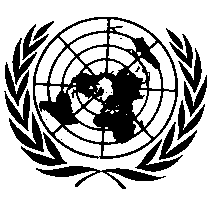 UNITED NATIONSParagraph 5.1.5., amend to read:"5.1.5.	"Key" means any mechanical and/or electronic solution designed and constructed to provide a method of operating a locking system which is designed and constructed to be operated by that mechanical and/or electronic solution."Insert new paragraphs 5.1.7. to 5.1.9., to read:"5.1.7.		"Primary user" is a user who is able to authorize digital keys. There can be more than one primary users.5.1.8.	"Digital key" means a key designed to be transferred to multiple devices by the primary user(s) through dedicated processes. 5.1.9.	"Close proximity" means a distance of less than 6 m."Insert a new paragraph 5.2.16., to read:"5.2.16.	In addition, digital keys shall comply with the provisions of Annex 11."Paragraph 6.1.8., amend to read: "6.1.8.	"Key" means any mechanical and/or electronic solution designed and constructed to provide a method of operating a locking system which is designed and constructed to be operated by that mechanical and/or electronic solution."Insert new paragraphs 6.1.13. and 6.1.14., to read:"6.1.13.		"Primary user" is a user who is able to authorize digital keys. There can be more than one primary users.6.1.14.	"Digital key" means a key designed to be transferred to multiple devices by the primary user(s) through dedicated processes."Insert a new paragraph 6.2.10., to read:"6.2.10.	In addition, digital keys shall comply with the provisions of Annex 11."Insert a new paragraph 7.2.7., to read:"7.2.7.	In addition, digital keys shall comply with the provisions of Annex 11."Paragraph 8.1.6., amend to read:"8.1.6.	"Key" means any mechanical and/or electronic solution designed and constructed to provide a method of operating a locking system which is designed and constructed to be operated by that mechanical and/or electronic solution."Insert new paragraphs 8.1.11. to 8.1.13, to read:"8.1.11.		"Primary user" is a user who is able to authorize digital keys. There can be more than one primary users.8.1.12.	"Digital key" means a key designed to be transferred to multiple devices by the primary user(s) through dedicated processes. 8.1.13.	"Close proximity" means a distance of less than 6 m."Add a new paragraph 8.2.11., to read:"8.2.11.	In addition, digital keys shall comply with the provisions of Annex 11."Add a new paragraph 13.3. and 13.4., to read:"13.3. 	Transitional Provisions applicable to the 01 series of amendments:13.3.1. 	As from the official date of entry into force of the 01 series of amendments, no Contracting Party applying this Regulation shall refuse to grant or refuse to accept UN type approvals under this Regulation as amended by the 01 series of amendments.13.3.2. 	As from 1 September 2022, Contracting Parties applying this Regulation shall not be obliged to accept UN type approvals to the preceding series (00) of amendments, first issued after 1 September 2022.13.3.3. 	Until 1 September 2024, Contracting Parties applying this Regulation shall continue to accept UN type approvals to the preceding series (00) of amendments to this Regulation, first issued before 1 September 2022.13.3.4. 	As from 1 September 2024, Contracting Parties applying this Regulation shall not be obliged to accept type approval issued to the preceding series of amendments to this Regulation.13.3.5. 	Notwithstanding paragraph and 13.3.4., Contracting Parties applying this Regulation shall continue to accept UN type approvals issued according to a preceding series of amendments to this Regulation, for vehicles which are not affected by the provisions introduced with the 01 series of amendments.13.4.	General transitional provisions 13.4.1.	Contracting Parties applying this UN Regulation may grant type approvals according to any preceding series of amendments to this Regulation.13.4.2.	Contracting Parties applying this UN Regulation shall continue to grant extensions of existing approvals to any preceding series of amendments to this Regulation."Add a new Annex 11, to read:"Annex 11 Safety provisions for digital keys1.	GeneralThe purpose of this annex is to specify the requirements for documentation and verification for digital keys used to operate the ‘device to prevent unauthorized use’ and/or the ‘alarm system’ and/or the ‘immobilizer’ of the vehicle. 2.	Definitions 2.1.	"Authorization process" means any method to provide the digital key which can operate the ‘device to prevent unauthorized use’ and/or the ‘alarm system’ and/or the ‘immobilizer’ of the vehicle. 2.2.	"Revocation process" means any method to prevent the digital key to operate the ‘device to prevent unauthorized use’ and/or the ‘alarm system’ and/or the ‘immobilizer’ of the vehicle.2.3.	"Boundary of functional operation" defines the boundaries of the external physical limits (e.g. distance) within which the digital key is able to operate the ‘device to prevent unauthorized use’ and/or the ‘immobilizer’ of the vehicle.3.	DocumentationThe vehicle manufacturer shall provide the following documentation for type approval:3.1.	A description of the authorization process.3.2.	A description of the revocation process. 3.3.	A description of the boundary of functional operation.3.4.	A description of the safety measures designed within the digital key revocation process to ensure safe operation of the vehicle.4.	Requirements for Safe Operation 4.1.	A digital key shall only be transferred to a device via the authorization process.4.2.	There shall be a revocation process. 4.2.1.	Revocation of a digital key shall not result in an unsafe condition. A risk reduction analysis using functional safety standard such as ISO 26262 and safety of the intended functionality standard such as ISO/PAS 21448,  which documents the risk to vehicle occupants caused by revocation of a digital key and documents the reduction of risk resulting from implementation of the identified risk mitigation functions or characteristics.4.2.2.	It shall be possible for the primary user(s) to identify the number of authorized registered digital keys. 4.3.	Boundary of functional operation for the device to prevent unauthorized use and the immobilizer:4.3.1.	Unlocking of the device to prevent unauthorized use shall require that an authorized registered digital key is detected in the interior of the vehicle, or in close proximity of the vehicle.4.3.2.	Unsetting of the immobilizer shall require that an authorized registered digital key is detected in the interior of the vehicle, or that an actuation is triggered by user intent in close proximity of the vehicle.	The limitation of the distance for unsetting of the immobilizer by detection in the interior of the vehicle shall be verified using the following procedure including a tolerance of 2000 mm around the vehicle perimeter:(a)	The vehicle shall be parked in a secure condition in unobstructed free field condition, this means engine off and all windows, doors and roof shall be closed. (b)	The vehicle manufacturer will provide a typical user device for test in agreement with the technical service. The digital key device battery state of charge shall be at maximum. (c)	The technical service will define four test points around the vehicle perimeter at a distance not less than 2000 mm. Distance means the distance between the nearest point of the motor vehicle and the user device.(d)	The user device is placed at each of the test points. During the attempt to operate the vehicle under its own power, the vehicle door shall be closed. If at one of the test points the vehicle can be operated under its own power, the requirement is not met.4.3.3.	The requirements in paragraph 4.3.1. and paragraph 4.3.2. shall not apply during a remote-control manoeuvring and remote-control parking as defined in UN Regulation No. 79.4.4.	Detailed information shall be contained in the owner's manual of the vehicle, or by any other communication means in the vehicle; as a minimum, this information shall include:(a)	The method(s) for authorization of the digital key(b)	The method(s) for revocation of the digital key5.	The effectiveness of the system shall not be adversely affected by cyber-attacks, cyber threats and vulnerabilities. The effectiveness of the security measures shall be demonstrated by compliance with UN Regulation No. 155."6.	VerificationVerification of the functionality of the digital key shall be conducted with support of manufacturer's documentation as specified in paragraph 3.7.	Competence of the auditors/assessorsThe assessments under this Annex shall only be conducted by auditors/assessors with the technical and administrative knowledge necessary for such purposes. They shall in particular be competent as auditor/assessor for ISO 26262-2018 (Functional Safety - Road Vehicles), and ISO/PAS 21448 (Safety of the Intended Functionality of road vehicles); and shall be able to make the necessary link with cybersecurity aspects in accordance with UN Regulation No 155 and ISO/SAE 21434). This competence should be demonstrated by appropriate qualifications or other equivalent training records."E/ECE/324/Rev.2/Add.115/Amend.9−E/ECE/TRANS/505/Rev.2/Add.115/Amend.9E/ECE/324/Rev.2/Add.115/Amend.9−E/ECE/TRANS/505/Rev.2/Add.115/Amend.919 September 2022